	                                                                             AJAY 	                                                                                    E-Mail: ajay.388222@2freemail.com                                                                                   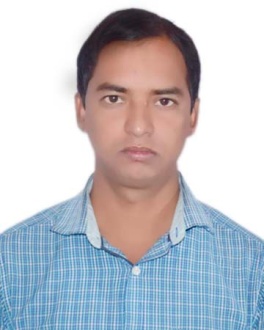         Targeting senior level assignments in Construction/Project Management with a leading        Organization of repute in Construction/Infrastructure industry prerfably in Middle East.PROFILE    SUMMARYA multi-tasking leader with over 8 years of qualitative experience in formulating strategic plans of electrical engineering projects; established entire operations with key focus on profitability of electrical project Engineering and Quality Control/Quality Assurance of HV and LV Works  Currently associated with National Gulf Constructions LLC as Electrical Engineer   Sound understanding of the design of Electrical, mechanical and any other work as part of MEP project, extracting details from the design and conducting minor modifications as & when required  Full knowledge of DEWA rule and regulation. Lighting and power layout, single line diagram as per consultant requirement.  Skilled in supervising smooth and timely execution of the project by preparing resources (such as manpower, machinery materials, consumables,  testing equipment if any), requirement schedule based on master schedule  Installation of all types electrical panel like control and relay panels, AC/DC control panels, PLC panels, indoor and outdoor lighting.Doing the complete calculations for LV Panel, main distribution boards, sub main distribution boards & Final distribution boards, selection of circuit breaker according to the load, determine sizesC O R E          C O M P E T E N C I E SProject  Management  	 	Contract Negotiations   	  Customer Relationship Management Electrical Engineering 	               Budgeting & Forecasting  	  Safety Inspections Quality Control Management  	 Cost Control 	 	                Team Building & Leadership O R G A N I S A T I O N A L         E X P E R I E N C E February 2019 to Present with National Gulf Constructions LLC as Electrical EngineerPromoted to simultaneously manage multiple projects while supervising all aspects of subcontractors’ responsibilities including interviewing, hiring, training, and scheduling of up to 50 employees Developed contracts to provide crews and management of long-term, preventive, and  maintenance projects Conducted site management including environmental reporting, summer and winter preparedness plans, building inspections, perimeter security inspections, rodent trap inspections, and fire suppression system reporting Worked closely with Project Managers and Delivery engineers regarding constructability, timing, costs, and quality; reviewed performance against operating plans and standards, providing reports to subordinates on interpretation of results and approving changes in direction of plans January 2014 to December 2018 with Ahluwalia construction group Ltd. as Electrical Engineer Supervised all construction activities including planning, execution and monitoring of the projects on Daily/weekly/Monthly Basis; providing technical inputs for methodologies of construction in coordinating with site management activities Experience in supervising the installation of 2000 kVA and 4000 kVA indoor transformers Experience in supervising the installation of diesel generator sets of 500 kVA and 1250 kVAExperience in supervising the installation of switchgears, Panel Board of LV systems Experience in supervising the installation of HV panel. Installation and commissioning of 120 KVA UPS.Installation and commissioning of rectifier and inverter along with battery bank.Air conditioning operation and maintenance of PAC, Ductable AC and chiller plant 280 Tr.Fire protection system FM-200, smoke detector, water sprinkler and fire hydrant.WTP, DM and STP plant installation.Elevator and Escalator installation.Responsible for all MEP related jobs. Site visits on daily basis and checking the work progress. Conducting meetings with the consultant and discussing weekly progress and work procedures. Material Submittals and drawings approvals and preparation. Electrical load calculation Cable tray laying.Electrical conducting meetings with the consultant and discussing weekly progress and work procedures. Material Submittals and drawings approvals and preparationAugust 2010 to December 2013 with Jamia Hamdard as Assistance EngineerPreparing the company bills after the variation at the site.Guiding the team members with proper planning, safety and risk management methodsPlanning the installation & commissioning of the electrical installations projects as per the project requirementMaking the electrical works to be done before as per the planed date of the execution of the projects.Coordination with the other services at site to ensure smoothness in work.    E D U C A T I O NBachelor in Technology (B. Tech.) in Electrical Engineering from GLA University Mathura.Master of Business (MBA) in Project Management from Sikkim Manipal University.   TRAINING   PROGRAMSPossess good Interpersonal communication skill.Possess good knowledge for the safety of electrical systems & human being.Maintains Good coordination with Clients, Vendors and subordinatesExperienced to work in a time constrained disciplined environment.Good in Training and Motivating subordinates.Capable to Execute projects individually or as a team.	P E R S O N A L D E T A I L SLanguages Known    : 	       English & Hindi, 